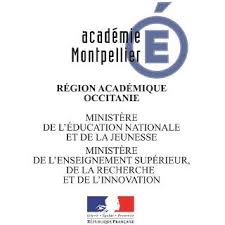 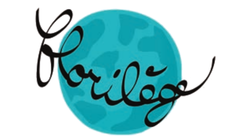 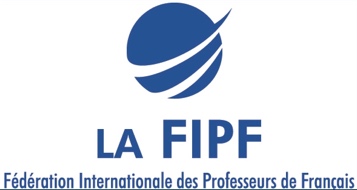 Florilège-FIPF 2020 : « PARTAGE »5ème concours mondial d'écriture créative collectiveRÈGLEMENT ET PARTICIPATIONArticle 1 : ThèmeTous les participants devront impérativement traiter le thème « PARTAGE ». Différentes significations et connotations seront acceptées.  Article 2 : Organisation du concoursLe concours est ouvert officiellement le 4 septembre 2019 à Athènes, lors du 3ème Congrès européen des professeurs de français piloté par la FIPF (Fédération internationale des Professeurs de français). Le concours est organisé et présidé conjointement par la FIPF (Viviane Youx, Vice-Présidente de la CFLM, Commission du français langue maternelle) et par l’Académie de Montpellier (Frédéric Miquel, Inspecteur d’académie - Inspecteur pédagogique régional de Lettres). Les classes concourront automatiquement dans leur zone géographique de référence (selon les commissions de la FIPF : CFLM – Belgique francophone, France, Québec et Suisse – ou hors CFLM : toutes les autres zones géographiques) ; cette rubrique est renseignée par les organisateurs.Article 3 : GenresDeux genres sont proposés : nouvelle et poème. Seuls ces genres sont acceptés.Article 4 : Écriture collectiveChaque classe impliquée dans le projet s'inscrit dans une démarche d'écriture collective, avec ou sans outil numérique. Il s'agira non pas de fournir des textes individuels d'élèves, mais d'amener des groupes ou des classes entières d'élèves à travailler collectivement selon des modalités diversifiées dont plusieurs sont suggérées dans le questionnaire ci-joint. Chaque professeur qui s'engage dans le projet pourra choisir de le mener seul dans sa classe, ou en collaboration avec d'autres classes, éventuellement d'autres pays. Toute classe participant au concours pourra envoyer seulement un texte collectif par catégorie : une nouvelle et/ou un poème.Article 5 : Critères d’acceptation des textesLe texte doit comporter un titre, différent du thème « PARTAGE »Il doit obligatoirement être envoyé au format texte (Word, RTF, Open office ou Page). Les formats PDF et les images ne seront pas acceptés.La longueur ne dépassera pas 5000 signes, espaces compris.Chaque texte doit être accompagné du questionnaire ci-joint complètement renseigné. Si deux textes sont envoyés pour une classe – poème + nouvelle – deux questionnaires différents sont remplis.Article 6 : Envoi des textesAucune procédure préalable d’inscription n’est requise. Une classe participante peut envoyer une nouvelle et/ou un poème (seulement un texte par genre).Les textes seront envoyés au plus tard le 31 mars 30 avril ? 2020 conjointement aux deux adresses suivantes :frederic.miquel@ac-montpellier.fr  ; vivianeyoux@gmail.comUn accusé de réception sera envoyé. En cas d’absence d’accusé de réception quelques jours après l’envoi, merci de le signaler aux organisateurs pour vous assurer que votre texte est bien parvenu.Article 7 : AutorisationLe professeur certifie que le texte est original, inédit, et il en autorise la libre reproduction et diffusion.Article 8 : Évaluation par les jurysLes jurys, composés de personnes représentatives des commissions de la FIPF, du Florilège international des écrivains en herbe de langue française de Montpellier, éventuellement d’autres personnes liées à l’activité d’écriture, évalueront les textes, sous la présidence des deux organisateurs. Leur choix sera guidé par les critères suivants : le respect du sujet du concours ; la démarche collective adoptée ; l’écriture, l’intérêt et l’originalité du texteArticle 9 : LauréatsTrois lauréats seront proclamés dans chaque catégorie, de genre et géographique, soit 12 lauréats au total, qui recevront un diplôme. Tous les participants recevront une attestation de participation. Les diplômes et attestations sont collectifs, au nom d’une classe et de leur professeur. Le palmarès sera proclamé lors du 15ème Congrès mondial de la Fédération internationale des professeurs de français, « Nabeul 2020 », qui se déroulera en Tunisie du 10 au 15 juillet 2020, autour du thème « Le français, langue de partage ». Il sera aussi publié sur différents supports en ligne ou papier. Plusieurs partenaires indiqués en ligne et sur la communication fournissent des lots pour récompenser les lauréats.